ΘΕΜΑ : «Ενημέρωση των σχολείων για την πορεία της ύλης των μαθημάτων της Γ΄ τάξης Γενικού Λυκείου και της Δ΄ τάξης Εσπερινού Γενικού Λυκείου που διδάχτηκε μέχρι 02-04-2015» Σήμερα Πέμπτη, 02-04-2015 στη Δ/νση Δ.Ε. Β’ Αθήνας συνήλθε υπό την προεδρία του Διευθυντή η επιτροπή παρακολούθησης και συντονισμού της ύλης και αφού διενήργησε έλεγχο στα στοιχεία σχετικά με την ύλη που απέστειλαν τα σχολεία της περιοχής της  διαπίστωσε τα εξής:Νεοελληνική ΓλώσσαΟι Σχολικές Σύμβουλοι συνεκτιμώντας τον αριθμό των σελίδων του σχολικού εγχειριδίου, τον αριθμό περιλήψεων και εκθέσεων θεωρούμε ότι η ύλη προχωρά με κανονικό ρυθμό.Ιστορία Γενικής ΠαιδείαςΟι Σχολικές Σύμβουλοι λαμβάνοντας υπόψη τα κεφάλαια (σελίδες) που έχουν  διδαχτεί και το χρόνο εκτιμούμε ότι τα σχολεία θα έπρεπε να έχουν ολοκληρώσει το Ε’ κεφάλαιο (Β’ Παγκόσμιος Πόλεμος σελ. 138). Πίσω από το όριο αυτό βρίσκονται τα εξής σχολεία:Γι’ αυτά τα σχολεία προτείνεται να μην υπάρξει καμία απώλεια διδακτικών ωρών και να επιταχύνουν σημαντικά τον ρυθμό κάλυψης της ύλης, έτσι ώστε να ολοκληρωθεί έγκαιρα η διδασκαλία.Νεοελληνική Λογοτεχνία Θεωρητικής ΚατεύθυνσηςΟι Σχολικές Σύμβουλοι λαμβάνοντας υπόψη τον αριθμό των κεφαλαίων, την έκτασή τους, και το χρόνο, εκτιμούμε ότι τα σχολεία θα πρέπει να έχουν ολοκληρώσει την ενότητα 8. Δεν παρατηρείται καθυστέρηση στα σχολεία.Λατινικά Θεωρητικής ΚατεύθυνσηςΟι Σχολικές Σύμβουλοι λαμβάνοντας υπόψη τον αριθμό των κεφαλαίων (21-50 εκτός των κειμένων: 22,26,33,35,39,50 ως προς τη μετάφραση), την έκτασή τους  και το χρόνο- τέλος 1ης εβδομάδας του Μαΐου, καθώς και το γεγονός ότι οι ώρες διδασκαλίας είναι τρεις εκτιμούμε ότι τα σχολεία θα πρέπει να έχουν ολοκληρώσει την ενότητα 45. Παρατηρείται καθυστέρηση στο εξής σχολείο: 1ο ΓΕΛ Βριλησσίων (εν.44ενότητα )Η καθυστέρηση οφείλεται σε ασθένεια της εκπαιδευτικού (τριών εβδομάδων). Ο διευθυντής έλαβε γνώση και θα γίνει αναπλήρωση ωρών είτε με την καθηγήτρια – εφόσον επιστρέψει- είτε με άλλη καθηγήτρια του σχολείου, η οποία έχει διδάξει το αντικείμενο τα προηγούμενα χρόνια.Ιστορία Θεωρητικής ΚατεύθυνσηςΟι Σχολικές Σύμβουλοι λαμβάνοντας υπόψη τα κεφάλαια (σελίδες) που έχουν διδαχτεί και το χρόνο εκτιμούμε ότι η ύλη προχωρά με κανονικό ρυθμό.Αρχαία Ελληνικά Θεωρητικής ΚατεύθυνσηςΤο 1ο ΓΕΛ Λυκόβρυσης πρέπει να αναμορφώσει το πρόγραμμα κατά 3 ώρες ή να χρησιμοποιήσει διδακτικές ώρες από τη διδασκαλία αγνώστου κειμένου με σκοπό να καλυφθεί η ύλη.Μαθηματικά & Στοιχεία Στατιστικής Γενικής ΠαιδείαςΟι Σχολικοί Σύμβουλοι σημειώνουν ότι στο ΑΡΣΑΚΕΙΟ ΓΕΛ ΨΥΧΙΚΟΥ δεν πρέπει να υπάρξει απώλεια διδακτικών ωρών.Μαθηματικά Θετικής Κατεύθυνσης και Τεχνολογικής ΚατεύθυνσηςΟι Σχολικοί Σύμβουλοι σημειώνουν ότι στα σχολεία που βρίσκονται πριν τη σελίδα 337 δε πρέπει να υπάρξει απώλεια διδακτικών ωρών.Φυσική Γενικής ΠαιδείαςΚατά προσέγγιση κατώτερο όριο κάλυψης της διδακτέας ύλης, όπως προσδιορίζεται από τις σελίδες του βιβλίου  είναι ή η σελίδα 65 (έκδοση 2014) ή 74 (παλιότερη έκδοση). Δεν φαίνεται να υπάρχει σημαντική υστέρηση σε κάποιο σχολείο. Παρ’ όλα αυτά στα σχολεία που βρίσκονται στο κατώτερο όριο κάλυψης της ύλης συστήνεται να μη υπάρξει απώλεια διδακτικών ωρών.Βιολογία  Γενικής ΠαιδείαςΚατά προσέγγιση κατώτερο όριο κάλυψης της διδακτέας ύλης, όπως προσδιορίζεται από τις σελίδες του βιβλίου, είναι η σελίδα 115. α) Στα ακόλουθα σχολεία συστήνεται να αναμορφωθεί κατάλληλα το πρόγραμμα, ώστε να διασφαλιστεί η ολοκλήρωση της διδακτέας ύλης.β) Στα σχολεία που βρίσκονται στο κατώτερο όριο κάλυψης της ύλης συστήνεται να μη υπάρξει απώλεια διδακτικών ωρών.Φυσική Θετικής ΚατεύθυνσηςΚατά προσέγγιση κατώτερο όριο κάλυψης της διδακτέας ύλης, όπως προσδιορίζεται από τις σελίδες του βιβλίου, είναι η σελίδα 128 (έκδοση 2014) ή 126 (παλαιότερη έκδοση). α) Στο ΙΔ. ΓΕΛ ΟΥΡΣΟΥΛΙΝΩΝ συστήνεται να αναμορφωθεί κατάλληλα το πρόγραμμα, ώστε να διασφαλιστεί η ολοκλήρωση της διδακτέας ύλης.β) Στα σχολεία που βρίσκονται στο κατώτερο όριο κάλυψης της ύλης συστήνεται να μη υπάρξει απώλεια διδακτικών ωρών.Χημεία Θετικής ΚατεύθυνσηςΚατά προσέγγιση κατώτερο όριο κάλυψης της διδακτέας ύλης, όπως προσδιορίζεται από τις σελίδες του βιβλίου, είναι η σελίδα 224. α) Στο 1ο ΓΕΛ Ηρακλείου συστήνεται να αναμορφωθεί κατάλληλα το πρόγραμμα, ώστε να διασφαλιστεί η ολοκλήρωση της διδακτέας ύλης.β) Στα σχολεία που βρίσκονται στο κατώτερο όριο κάλυψης της ύλης συστήνεται να μη υπάρξει απώλεια διδακτικών ωρών.Βιολογία Θετικής ΚατεύθυνσηςΚατά προσέγγιση κατώτερο όριο κάλυψης της διδακτέας ύλης, όπως προσδιορίζεται από τις σελίδες του βιβλίου, είναι η σελίδα 114 (παλαιότερη έκδοση). α) Στα ακόλουθα σχολεία συστήνεται να αναμορφωθεί κατάλληλα το πρόγραμμα, ώστε να διασφαλιστεί η ολοκλήρωση της διδακτέας ύλης.β) Στα σχολεία που βρίσκονται στο κατώτερο όριο κάλυψης της ύλης συστήνεται να μη υπάρξει απώλεια διδακτικών ωρών.Φυσική Τεχνολογικής Κατεύθυνσης.Κατά προσέγγιση κατώτερο όριο κάλυψης της διδακτέας ύλης, όπως προσδιορίζεται από τις σελίδες του βιβλίου, είναι η σελίδα 128 (έκδοση 2014) ή 126 (παλαιότερη έκδοση). α) Στα ακόλουθα σχολεία συστήνεται να αναμορφωθεί κατάλληλα το πρόγραμμα, ώστε να διασφαλιστεί η ολοκλήρωση της διδακτέας ύλης.β) Στα σχολεία που βρίσκονται στο κατώτερο όριο κάλυψης της ύλης συστήνεται να μη υπάρξει απώλεια διδακτικών ωρών.Χημεία – Βιοχημεία  Τεχνολογικής ΚατεύθυνσηςΚατά προσέγγιση κατώτερο όριο κάλυψης της διδακτέας ύλης, όπως προσδιορίζεται από τις σελίδες του βιβλίου, είναι οι σελίδες 128 στη Χημεία και οι σελίδα 81 στη Βιοχημεία. Δεν υπάρχει πρόβλημα με κάποιο σχολείο.Ανάπτυξη Εφαρμογών σε Προγραμματιστικό Περιβάλλον Τεχνολογικής ΚατεύθυνσηςΟ υπεύθυνος Σχολικός Σύμβουλος σημειώνει ότι δεν υπάρχει πρόβλημα με κάποιο σχολείο.Αρχές Οργάνωσης και Διοίκησης Επιχειρήσεων Τεχν. ΚατεύθυνσηςΟ υπεύθυνος Σχολικός Σύμβουλος σημειώνει να μη υπάρξει απώλεια διδακτικών ωρών στο 2ο ΓΕΛ Βριλησσίων.Αρχές Οικον. ΘεωρίαςΟ υπεύθυνος Σχολικός Σύμβουλος σημειώνει να μη υπάρξει απώλεια διδακτικών ωρών στο 2ο  ΓΕΛ Βριλησσίων.ΗλεκτρολογίαΟ υπεύθυνος Σχολικός Σύμβουλος σημειώνει ότι δεν υπάρχει πρόβλημα με κάποιο σχολείο.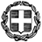 ΕΛΛΗΝΙΚΗ ΔΗΜΟΚΡΑΤΙΑΥΠΟΥΡΓΕΙΟ ΠΟΛΙΤΙΣΜΟΥ, ΠΑΙΔΕΙΑΣΚΑΙ ΘΡΗΣΚΕΥΜΑΤΩΝΠΕΡΙΦΕΡΕΙΑΚΗ Δ/ΝΣΗ Π.Ε. & Δ.Ε. ΑΤΤΙΚΗΣ  ΔΙΕΥΘΥΝΣΗ ΔΕΥΤΕΡΟΒΑΘΜΙΑΣ ΕΚΠΑΙΔΕΥΣΗΣΒ’ ΑΘΗΝΑΣΤΜΗΜΑ ΕΚΠΑΙΔΕΥΤΙΚΩΝ ΘΕΜΑΤΩΝΑγ. Παρασκευή,  07-04-2015Αρ. Πρωτ.:  7242ΠΡΟΣ: ΔΗΜΟΣΙΑ ΚΑΙ ΙΔΙΩΤΙΚΑ ΛΥΚΕΙΑ Δ.Δ.Ε. Β’ ΑΘΗΝΑΣΤαχ. Δ/νση		: Λ. Μεσογείων 324Τ.Κ. – Πόλη 		: 153 41- Αγ. ΠαρασκευήΠληροφορίες: Μυκωνιάτη ΑναστασίαΤηλέφωνο		: 210 6015475FAX			: 210 6000870Ιστοσελίδα	    : http://dide-v-ath.att.sch.grEmail		    : grekth@dide-v-ath.att.sch.grΓΕΝΙΚΟ  ΛΥΚΕΙΟΙΣΤΟΡΙΑ ΓΠ1o ΗΜΕΡΗΣΙΟ ΓΕΝΙΚΟ ΛΥΚΕΙΟ ΠΑΠΑΓΟΥ1242o ΗΜΕΡΗΣΙΟ ΓΕΝΙΚΟ ΛΥΚΕΙΟ ΠΕΥΚΗΣ1241o ΗΜΕΡΗΣΙΟ ΓΕΝΙΚΟ ΛΥΚΕΙΟ ΧΟΛΑΡΓΟΥ1334o ΗΜΕΡΗΣΙΟ ΓΕΝΙΚΟ ΛΥΚΕΙΟ ΧΑΛΑΝΔΡΙΟΥ133ΓΕΝΙΚΟ  ΛΥΚΕΙΟΣΕΛ.4o ΗΜΕΡΗΣΙΟ ΓΕΝΙΚΟ ΛΥΚΕΙΟ ΗΡΑΚΛΕΙΟ ΑΤΤΙΚΗΣ3261o ΗΜΕΡΗΣΙΟ ΓΕΝΙΚΟ ΛΥΚΕΙΟ ΒΡΙΛΗΣΣΙΩΝ3333o ΗΜΕΡΗΣΙΟ ΓΕΝΙΚΟ ΛΥΚΕΙΟ ΧΑΛΑΝΔΡΙΟΥ3331o ΗΜΕΡΗΣΙΟ ΓΕΝΙΚΟ ΛΥΚΕΙΟ ΗΡΑΚΛΕΙΟΥ ΑΤΤΙΚΗΣ3331o ΠΡΟΤΥΠΟ ΠΕΙΡΑΜΑΤΙΚΟ ΓΕΝΙΚΟ ΛΥΚΕΙΟ ΑΝΑΒΡΥΤΩΝ333ΓΕΝΙΚΟ  ΛΥΚΕΙΟΣΕΛ.4o ΗΜΕΡΗΣΙΟ ΓΕΝΙΚΟ ΛΥΚΕΙΟ ΗΡΑΚΛΕΙΟ ΑΤΤΙΚΗΣ1041o ΗΜΕΡΗΣΙΟ ΓΕΝΙΚΟ ΛΥΚΕΙΟ ΚΗΦΙΣΙΑΣ105ΗΜΕΡΗΣΙΟ ΓΕΝΙΚΟ ΛΥΚΕΙΟ ΝΕΑΣ ΠΕΝΤΕΛΗΣ1061o ΠΡΟΤΥΠΟ ΠΕΙΡΑΜΑΤΙΚΟ ΓΕΝΙΚΟ ΛΥΚΕΙΟ ΑΝΑΒΡΥΤΩΝ107ΣΥΓΧΡΟΝΑ ΕΚΠΑΙΔΕΥΤΗΡΙΑ ΜΑΝΕΣΗ 1101o ΗΜΕΡΗΣΙΟ ΓΕΝΙΚΟ ΛΥΚΕΙΟ ΝΕΑΣ ΙΩΝΙΑΣ1103o ΗΜΕΡΗΣΙΟ ΓΕΝΙΚΟ ΛΥΚΕΙΟ ΚΗΦΙΣΙΑΣ110ΓΕΝΙΚΟ  ΛΥΚΕΙΟΣΕΛ.ΗΜΕΡΗΣΙΟ ΓΕΝΙΚΟ ΛΥΚΕΙΟ ΝΕΑΣ ΠΕΝΤΕΛΗΣ98ΣΥΓΧΡΟΝΑ ΕΚΠΑΙΔΕΥΤΗΡΙΑ ΜΑΝΕΣΗ 1011o ΗΜΕΡΗΣΙΟ ΓΕΝΙΚΟ ΛΥΚΕΙΟ ΒΡΙΛΗΣΣΙΩΝ103Γερμανική Σχολή Αθηνών1041o ΠΡΟΤΥΠΟ ΠΕΙΡΑΜΑΤΙΚΟ ΓΕΝΙΚΟ ΛΥΚΕΙΟ ΑΝΑΒΡΥΤΩΝ109ΓΕΝΙΚΟ  ΛΥΚΕΙΟΣΕΛ.4o ΗΜΕΡΗΣΙΟ ΓΕΝΙΚΟ ΛΥΚΕΙΟ ΑΓΙΑΣ ΠΑΡΑΣΚΕΥΗΣ123ΙΔ. ΓΕΛ ΟΥΡΣΟΥΛΙΝΩΝ124Ο ΔΙΕΥΘΥΝΤΗΣΔ.Δ.Ε. Β’ ΑΘΗΝΑΣΑΘΑΝΑΣΙΟΣ ΦΑΛΟΥΚΑΣΦΥΣΙΚΟΣ-ΡΑΔΙΟΗΛΕΚΤΡΟΛΟΓΟΣ